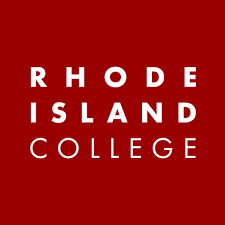 graduate COMMITTEE 
curriculum PROPOSAL FORMA. Cover page	 (rover over text for more instructions- please delete red instructions)B. NEW OR REVISED COURSESD. SignaturesD.1. Approvals:   Required from department chairs, program directors, and deans from the academic unit originating the proposal.  A.1. Course or programCourse: TESL 502 Applications of Second Language Acquisition TheoryCourse: TESL 502 Applications of Second Language Acquisition TheoryCourse: TESL 502 Applications of Second Language Acquisition TheoryCourse: TESL 502 Applications of Second Language Acquisition TheoryCourse: TESL 502 Applications of Second Language Acquisition TheoryReplacing Academic UnitSchool of Education School of Education School of Education School of Education School of Education A.2. Proposal typeCourse:  creation Course:  creation Course:  creation Course:  creation Course:  creation A.3. OriginatorRachel ToncelliRachel ToncelliHome departmentHome departmentEducational StudiesEducational StudiesA.4. RationaleAdditional Information for new programsTESL 501 and TESL 502 correspond to existing courses TESL 401 and TESL 402. Cross-listing the courses (TESL 401 with TESL 501 and TESL 402 with TESL 502) will allow for both undergraduate and graduate students to take the courses, and greater flexibility in scheduling.TESL 502 examines research and theory in second language acquisition and bilingualism.  The course explores instructional, individual, group, linguistic, and contextual variables affecting emergent bilingual students’ learning of language and academic content.Individual students who complete TESL 401/ 501 and this second course (TESL 402/ 502) will complete the MLL Endorsement sequence, which is a RIDE-approved endorsement that teachers may apply for.TESL 501 and TESL 502 correspond to existing courses TESL 401 and TESL 402. Cross-listing the courses (TESL 401 with TESL 501 and TESL 402 with TESL 502) will allow for both undergraduate and graduate students to take the courses, and greater flexibility in scheduling.TESL 502 examines research and theory in second language acquisition and bilingualism.  The course explores instructional, individual, group, linguistic, and contextual variables affecting emergent bilingual students’ learning of language and academic content.Individual students who complete TESL 401/ 501 and this second course (TESL 402/ 502) will complete the MLL Endorsement sequence, which is a RIDE-approved endorsement that teachers may apply for.TESL 501 and TESL 502 correspond to existing courses TESL 401 and TESL 402. Cross-listing the courses (TESL 401 with TESL 501 and TESL 402 with TESL 502) will allow for both undergraduate and graduate students to take the courses, and greater flexibility in scheduling.TESL 502 examines research and theory in second language acquisition and bilingualism.  The course explores instructional, individual, group, linguistic, and contextual variables affecting emergent bilingual students’ learning of language and academic content.Individual students who complete TESL 401/ 501 and this second course (TESL 402/ 502) will complete the MLL Endorsement sequence, which is a RIDE-approved endorsement that teachers may apply for.TESL 501 and TESL 502 correspond to existing courses TESL 401 and TESL 402. Cross-listing the courses (TESL 401 with TESL 501 and TESL 402 with TESL 502) will allow for both undergraduate and graduate students to take the courses, and greater flexibility in scheduling.TESL 502 examines research and theory in second language acquisition and bilingualism.  The course explores instructional, individual, group, linguistic, and contextual variables affecting emergent bilingual students’ learning of language and academic content.Individual students who complete TESL 401/ 501 and this second course (TESL 402/ 502) will complete the MLL Endorsement sequence, which is a RIDE-approved endorsement that teachers may apply for.TESL 501 and TESL 502 correspond to existing courses TESL 401 and TESL 402. Cross-listing the courses (TESL 401 with TESL 501 and TESL 402 with TESL 502) will allow for both undergraduate and graduate students to take the courses, and greater flexibility in scheduling.TESL 502 examines research and theory in second language acquisition and bilingualism.  The course explores instructional, individual, group, linguistic, and contextual variables affecting emergent bilingual students’ learning of language and academic content.Individual students who complete TESL 401/ 501 and this second course (TESL 402/ 502) will complete the MLL Endorsement sequence, which is a RIDE-approved endorsement that teachers may apply for.TESL 501 and TESL 502 correspond to existing courses TESL 401 and TESL 402. Cross-listing the courses (TESL 401 with TESL 501 and TESL 402 with TESL 502) will allow for both undergraduate and graduate students to take the courses, and greater flexibility in scheduling.TESL 502 examines research and theory in second language acquisition and bilingualism.  The course explores instructional, individual, group, linguistic, and contextual variables affecting emergent bilingual students’ learning of language and academic content.Individual students who complete TESL 401/ 501 and this second course (TESL 402/ 502) will complete the MLL Endorsement sequence, which is a RIDE-approved endorsement that teachers may apply for.A.5. Student impactPositive impact is expected as candidates will gain linguistic and pedagogical knowledge to deepen their understanding and increase their efficacy as teachers of English learners and bilingual youth. Candidates who are themselves bilingual are likely to gain increased insight into their own development. Teacher candidates/in-service teachers who take both TESL 401/ 501 and TESL 402/ 502 may count these courses towards ESOL certification.                            They would need five additional courses: TESL 549, TESL 541, TESL 551, TESL 507, TESL 553, and a passing score on praxis exam (5362).Positive impact is expected as candidates will gain linguistic and pedagogical knowledge to deepen their understanding and increase their efficacy as teachers of English learners and bilingual youth. Candidates who are themselves bilingual are likely to gain increased insight into their own development. Teacher candidates/in-service teachers who take both TESL 401/ 501 and TESL 402/ 502 may count these courses towards ESOL certification.                            They would need five additional courses: TESL 549, TESL 541, TESL 551, TESL 507, TESL 553, and a passing score on praxis exam (5362).Positive impact is expected as candidates will gain linguistic and pedagogical knowledge to deepen their understanding and increase their efficacy as teachers of English learners and bilingual youth. Candidates who are themselves bilingual are likely to gain increased insight into their own development. Teacher candidates/in-service teachers who take both TESL 401/ 501 and TESL 402/ 502 may count these courses towards ESOL certification.                            They would need five additional courses: TESL 549, TESL 541, TESL 551, TESL 507, TESL 553, and a passing score on praxis exam (5362).Positive impact is expected as candidates will gain linguistic and pedagogical knowledge to deepen their understanding and increase their efficacy as teachers of English learners and bilingual youth. Candidates who are themselves bilingual are likely to gain increased insight into their own development. Teacher candidates/in-service teachers who take both TESL 401/ 501 and TESL 402/ 502 may count these courses towards ESOL certification.                            They would need five additional courses: TESL 549, TESL 541, TESL 551, TESL 507, TESL 553, and a passing score on praxis exam (5362).Positive impact is expected as candidates will gain linguistic and pedagogical knowledge to deepen their understanding and increase their efficacy as teachers of English learners and bilingual youth. Candidates who are themselves bilingual are likely to gain increased insight into their own development. Teacher candidates/in-service teachers who take both TESL 401/ 501 and TESL 402/ 502 may count these courses towards ESOL certification.                            They would need five additional courses: TESL 549, TESL 541, TESL 551, TESL 507, TESL 553, and a passing score on praxis exam (5362).Positive impact is expected as candidates will gain linguistic and pedagogical knowledge to deepen their understanding and increase their efficacy as teachers of English learners and bilingual youth. Candidates who are themselves bilingual are likely to gain increased insight into their own development. Teacher candidates/in-service teachers who take both TESL 401/ 501 and TESL 402/ 502 may count these courses towards ESOL certification.                            They would need five additional courses: TESL 549, TESL 541, TESL 551, TESL 507, TESL 553, and a passing score on praxis exam (5362).A.6. Impact on other programsWe anticipate that students in the Elementary Education MAT will be encouraged to take TESL 501 and TESL 502 so that they can apply for MLL Endorsement from RIDE upon program completion. Elementary Education MAT candidates need the 500-level designation due to the limit on the number of 400-level credits are allowed in a graduate plan of study. TESL 401/501 and TESL 402/502 are currently taken in the 400-level form by undergraduate students across Secondary Education majors, as well as by graduate students in various other programs (Elementary MAT, RITE Program for example)We anticipate that students in the Elementary Education MAT will be encouraged to take TESL 501 and TESL 502 so that they can apply for MLL Endorsement from RIDE upon program completion. Elementary Education MAT candidates need the 500-level designation due to the limit on the number of 400-level credits are allowed in a graduate plan of study. TESL 401/501 and TESL 402/502 are currently taken in the 400-level form by undergraduate students across Secondary Education majors, as well as by graduate students in various other programs (Elementary MAT, RITE Program for example)We anticipate that students in the Elementary Education MAT will be encouraged to take TESL 501 and TESL 502 so that they can apply for MLL Endorsement from RIDE upon program completion. Elementary Education MAT candidates need the 500-level designation due to the limit on the number of 400-level credits are allowed in a graduate plan of study. TESL 401/501 and TESL 402/502 are currently taken in the 400-level form by undergraduate students across Secondary Education majors, as well as by graduate students in various other programs (Elementary MAT, RITE Program for example)We anticipate that students in the Elementary Education MAT will be encouraged to take TESL 501 and TESL 502 so that they can apply for MLL Endorsement from RIDE upon program completion. Elementary Education MAT candidates need the 500-level designation due to the limit on the number of 400-level credits are allowed in a graduate plan of study. TESL 401/501 and TESL 402/502 are currently taken in the 400-level form by undergraduate students across Secondary Education majors, as well as by graduate students in various other programs (Elementary MAT, RITE Program for example)We anticipate that students in the Elementary Education MAT will be encouraged to take TESL 501 and TESL 502 so that they can apply for MLL Endorsement from RIDE upon program completion. Elementary Education MAT candidates need the 500-level designation due to the limit on the number of 400-level credits are allowed in a graduate plan of study. TESL 401/501 and TESL 402/502 are currently taken in the 400-level form by undergraduate students across Secondary Education majors, as well as by graduate students in various other programs (Elementary MAT, RITE Program for example)We anticipate that students in the Elementary Education MAT will be encouraged to take TESL 501 and TESL 502 so that they can apply for MLL Endorsement from RIDE upon program completion. Elementary Education MAT candidates need the 500-level designation due to the limit on the number of 400-level credits are allowed in a graduate plan of study. TESL 401/501 and TESL 402/502 are currently taken in the 400-level form by undergraduate students across Secondary Education majors, as well as by graduate students in various other programs (Elementary MAT, RITE Program for example)A.7. Resource impactFaculty PT & FT: No additional faculty will be needed.No additional faculty will be needed.No additional faculty will be needed.No additional faculty will be needed.No additional faculty will be needed.A.7. Resource impactLibrary:No additional library resources will be needed No additional library resources will be needed No additional library resources will be needed No additional library resources will be needed No additional library resources will be needed A.7. Resource impactTechnologyNo additional technological resources will be neededNo additional technological resources will be neededNo additional technological resources will be neededNo additional technological resources will be neededNo additional technological resources will be neededA.7. Resource impactFacilities:No additional facilities will be needed.No additional facilities will be needed.No additional facilities will be needed.No additional facilities will be needed.No additional facilities will be needed.A.8. Semester effectiveFall 2023A.9. Rationale if sooner than next FallA.9. Rationale if sooner than next FallA.10 Changes to the websiteOn page: https://www.ric.edu/department-directory/feinstein-school-education-and-human-development/tesol-bilingual-education-program-pathwaysUnder the heading “TESOL Pathways to MLL Endorsement,” text should be changed to:We have recently designed a RIDE-approved MLL Endorsement pathway for pre and in-service teachers, and it is available at both the undergraduate and graduate levels. This endorsement includes two courses: TESL 401 and TESL 402 (for undergraduate students) and TESL 501 and TESL 502 for graduate students. These courses were intentionally designed to blend elements of second language acquisition theory from TESL 539 and pedagogical strategies from TESL 548. Candidates who successfully complete the TESL 401 and TESL 402 or TESL 501 and TESL 502 sequence can then shorten the graduate-level pathway to full ESOL certification because they will have met the requirements of TESL 539 and TESL 548.On page: https://www.ric.edu/department-directory/feinstein-school-education-and-human-development/tesol-bilingual-education-program-pathwaysUnder the heading “TESOL Pathways to MLL Endorsement,” text should be changed to:We have recently designed a RIDE-approved MLL Endorsement pathway for pre and in-service teachers, and it is available at both the undergraduate and graduate levels. This endorsement includes two courses: TESL 401 and TESL 402 (for undergraduate students) and TESL 501 and TESL 502 for graduate students. These courses were intentionally designed to blend elements of second language acquisition theory from TESL 539 and pedagogical strategies from TESL 548. Candidates who successfully complete the TESL 401 and TESL 402 or TESL 501 and TESL 502 sequence can then shorten the graduate-level pathway to full ESOL certification because they will have met the requirements of TESL 539 and TESL 548.On page: https://www.ric.edu/department-directory/feinstein-school-education-and-human-development/tesol-bilingual-education-program-pathwaysUnder the heading “TESOL Pathways to MLL Endorsement,” text should be changed to:We have recently designed a RIDE-approved MLL Endorsement pathway for pre and in-service teachers, and it is available at both the undergraduate and graduate levels. This endorsement includes two courses: TESL 401 and TESL 402 (for undergraduate students) and TESL 501 and TESL 502 for graduate students. These courses were intentionally designed to blend elements of second language acquisition theory from TESL 539 and pedagogical strategies from TESL 548. Candidates who successfully complete the TESL 401 and TESL 402 or TESL 501 and TESL 502 sequence can then shorten the graduate-level pathway to full ESOL certification because they will have met the requirements of TESL 539 and TESL 548.On page: https://www.ric.edu/department-directory/feinstein-school-education-and-human-development/tesol-bilingual-education-program-pathwaysUnder the heading “TESOL Pathways to MLL Endorsement,” text should be changed to:We have recently designed a RIDE-approved MLL Endorsement pathway for pre and in-service teachers, and it is available at both the undergraduate and graduate levels. This endorsement includes two courses: TESL 401 and TESL 402 (for undergraduate students) and TESL 501 and TESL 502 for graduate students. These courses were intentionally designed to blend elements of second language acquisition theory from TESL 539 and pedagogical strategies from TESL 548. Candidates who successfully complete the TESL 401 and TESL 402 or TESL 501 and TESL 502 sequence can then shorten the graduate-level pathway to full ESOL certification because they will have met the requirements of TESL 539 and TESL 548.On page: https://www.ric.edu/department-directory/feinstein-school-education-and-human-development/tesol-bilingual-education-program-pathwaysUnder the heading “TESOL Pathways to MLL Endorsement,” text should be changed to:We have recently designed a RIDE-approved MLL Endorsement pathway for pre and in-service teachers, and it is available at both the undergraduate and graduate levels. This endorsement includes two courses: TESL 401 and TESL 402 (for undergraduate students) and TESL 501 and TESL 502 for graduate students. These courses were intentionally designed to blend elements of second language acquisition theory from TESL 539 and pedagogical strategies from TESL 548. Candidates who successfully complete the TESL 401 and TESL 402 or TESL 501 and TESL 502 sequence can then shorten the graduate-level pathway to full ESOL certification because they will have met the requirements of TESL 539 and TESL 548.On page: https://www.ric.edu/department-directory/feinstein-school-education-and-human-development/tesol-bilingual-education-program-pathwaysUnder the heading “TESOL Pathways to MLL Endorsement,” text should be changed to:We have recently designed a RIDE-approved MLL Endorsement pathway for pre and in-service teachers, and it is available at both the undergraduate and graduate levels. This endorsement includes two courses: TESL 401 and TESL 402 (for undergraduate students) and TESL 501 and TESL 502 for graduate students. These courses were intentionally designed to blend elements of second language acquisition theory from TESL 539 and pedagogical strategies from TESL 548. Candidates who successfully complete the TESL 401 and TESL 402 or TESL 501 and TESL 502 sequence can then shorten the graduate-level pathway to full ESOL certification because they will have met the requirements of TESL 539 and TESL 548.Old (for revisions only)ONLY include information that is being revised, otherwise leave blankNewExamples are provided within some of the boxes for guidance, delete just the examples that do not apply.B.1. Course prefix and number TESL 502B.2. Cross listing number if anyTESL 402B.3. Course title Applications of Second Language Acquisition Theory B.4. Course description Students examine theories and research relating to second language acquisitions, which are examined from a pedagogical perspective. Emphasis on variables affecting language learning and language teaching.B.5. Prerequisite(s)TESL 501B.6. OfferedFall  | Spring  | Summer  |B.7. Contact hours 3B.8. Credit hours3B.9. Justify differences if anyB.10. Grading system Letter grade B.11. Instructional methods|    Fieldwork | Lecture  | Seminar  | Small group | B.11.a  Delivery MethodOn campus |HybridB.12.CategoriesElective for programB.13. How will student performance be evaluated?Attendance | Class participation |  Fieldwork | Presentations  | Papers  | Class Work  |Projects | B.14. Redundancy with, existing coursesB. 15. Other changes, if anyB.16. Course learning outcomes: List each outcome in a separate rowProfessional organization standard(s), if relevant How will each outcome be measured?1.       Describe the processes second language acquisition as well as delineate the major theories of language acquisition and learning.FSEHD Advanced CompetenciesKnowledge: 1. Domain-Specific Knowledge, 2. Information Literacy, 3. Contextual Perspective; RIPTS 2, 3, 4.TESOL Standards: 1.a. Language as a SystemReading Response PapersLanguage Learning BiographyClassroom Observation report 2. Explain the factors that influence language acquisition, including the biological, neurological, cognitive, affective, linguistic, and personality characteristics of learners and those related to the learning conditions (sociocultural and educational factors).FSEHD Advanced Competencies:Knowledge: 1. Domain-Specific Knowledge; 2. Information Literacy; 3. Contextual Perspective; RIPTS 2, 3, 4]TESOL Standards: 1.b. Language Acquisition and DevelopmentReading Response PapersLanguage Learning BiographyLanguage Memoirs Project3. Define key terms, concepts and issues related to second language acquisition  (e.g. social language, academic language, communicative competence, cross-linguistic transfer,translanguaging, language variety, speech community, etc.)FSEHD Advanced Competencies:Knowledge: 1. Domain-Specific Knowledge; 2. Information Literacy; 3. Contextual Perspective; RIPTS 2, 3, 4TESOL Standards: 1.b. Language Acquisition and Development, 2. Culture as it affects student learningReading Response PapersLanguage Memoirs ProjectLanguage Learning Biography  4. Analyze the research literature on second language learning through the production of a second language learning biography  for a case study student.  In the biography, candidates will reflect upon and explain the particular student’s second language learning experience using the various theories of second language acquisition and major concepts studied in the course.FSEHD Advanced Competencies:Knowledge: 1. Domain-Specific Knowledge; 2. Information Literacy; 3. Contextual Perspective; Practice:  1. Evidence-based Decision Making, 2. Technology Use, 3. Diversity of Practice; RIPTS 2, 3, 4TESOL Standards: 1.b. Language Acquisition and Development,Timeline of SLAMemoir Project5. Identify learning principles for developing effective instruction that supports second language development.FSEHD Advanced CompetenciesKnowledge: 1. Domain-Specific Knowledge; 3. Contextual Perspective; Practice:  1. Evidence-based Decision Making, 3. Diversity of Practice; RIPTS 2, 4TESOL Standards: 1.b. Language Acquisition and Development,Reading Response PapersClassroom Observation6. Refute widely held myths and erroneous beliefs about second language learning and second language learners.FSEHD Advanced Competencies::  Knowledge: 1. Domain-Specific Knowledge; 2. Information Literacy; 3. Contextual Perspective; RIPTS 2, 3, 4TESOL StandardsReading Response PapersPositionality Statement7. Understand the components of the language system (phonology, morphology, syntax, semantics, pragmatics) as well as discourse varieties, aspects of social and academic language, and apply this knowledge in analyzing the instructional needs of ESL students.FSEHD Advanced CompetenciesKnowledge: 1. Domain-Specific Knowledge; 2. Information Literacy; 3. Contextual Perspective; Practice:  1. Evidence-based Decision Making, 3. Diversity of Practice; RIPTS 2, 3, 4TESOL Standards1.a. Language as a System 1.b Language Acquisition and Development,Language Learning BiographyClassroom ObservationMemoir ProjectReading ResponseB.17. Topical outline:  Please do not include a full syllabusTopic 1 Advantages of bilingualism Cognitive flexibilityMetalinguistic awarenessGlobal citizenshipProfessional, educational, and social opportunitiesTopic 2 Component Systems of Language PhonologyMorphology Lexicon & SemanticsSyntaxPragmatics  Topic 3 Language Variation Speech communities DialectsLanguage registers Language change Creoles and pidgin languagesDescription of home languages of emergent bilinguals in RI Contrastive analysis and Language “distance”Topic 4 Communicative CompetenceLanguage functions and speech actsTranslanguaging Instructional implications Topic 5 Theories of first and second language acquisition and bilingualism  Innatist theories Behaviorist theories Social-Interactionist theories Cognitive theories Bilingual first language acquisition (Concurrent bilingual acquisition)Sequential acquisition Dynamic bilingualism Instructional methods influenced by L-1 and L-2 acquisition theoriesTopic 6 Factors that influence language acquisitionCognitive factors Neurological factors Sociocultural factors Linguistic factors (Cross linguistic transfer, Cross linguistic interference & fossilization)Learning conditions:  Opportunity to learn Instructional implications Topic 7 Individual differences in sequential 2nd  language acquisition Age of exposure Motivation and affective elementsPersonality variables  Identity constructionInstructional implications Topic 8 Acquisition of Discourse Varieties Definitions of discourse and discourse competence The Influences and expressions of culture on discourse Discourse and IdentitySocial and academic discoursesInstructional implications Topic 9 Cross linguistic and cross-cultural issues Cross-linguistic Transfer and Interference Using all of one’s resources: Translanguaging Instructional implications Topic 10 Developing Literacy in a second language  Challenges of reading for emergent bilinguals  Transfer of skills from L-1 to L-2 reading  Challenges of Writing for emergent bilinguals Transfer of skills from L-1 to L-2 writing Translanguaging and writing Instructional implicationsNamePosition/affiliationSignatureDateSarah HessonProgram Director of 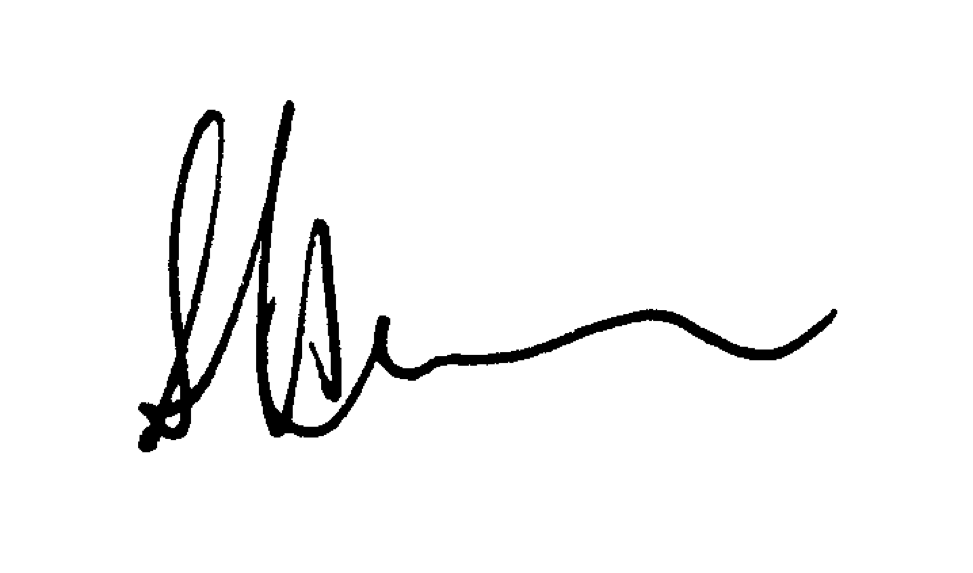 3/4/22Lesley BogadChair of Educational StudiesLesley Bogad (signature approval via email)3/23/22Jeannine Dingus-EasonDean of FSEHDJeannine Dingus-Eason (signature approval via email)3/23/22